FORM 2: RISK ASSESSMENT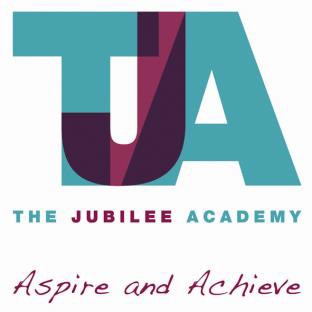 Assessing and Managing Foreseeable Risks for Young People Who Present Challenging BehavioursTo be completed where the following is indicated on FORM 1 as the reason for referral: ‘Displaying anti-social behaviour (verbal assault including swearing, threats of physical harm or actual physical harm including fighting, bullying, wilful damage of resources/accommodation)’Please add details and tick or highlight any relevant optionsCompleted by 		Signature  	Partner or Commissioner	 		Date   	Name of studentDOBSchoolCAFYes / NoRISK/SRisk 1Risk 2Risk 3Describe the risk/s(e.g. physical assault, sexual, verbal assault)Risk 1Risk 2Risk 3Has the student threatened, or actually been either physically or verbally violent? (inc. swearing)Have they threatened, or actually been sexually aggressive?Who is affected by the risk?FACTORS THAT COULDCONTRIBUTE TO THE RISKAre they at risk from bullying in school?Is there any reason to believe that they could be at risk because of difference? (e.g. cultural, racial, sexual orientation, disability or unusualbehaviours)Are they at risk of significant harm outside of school?(e.g. Do they have a child protection plan? What other plans are in place?)Are there any other underlying reasons why you think this studentposes a risk to others?ASSESS THE RISKRisk 1Risk 2Risk 3In which situation/s does/do the risk/s usually occur?How likely is the risk to arise? Please rate the likelihood using the following scale:1 (highly unlikely) to 9 (almost certain)1	2	3	4	5	6	7	8	91	2	3	4	5	6	7	8	91	2	3	4	5	6	7	8	9If the risk arises, who is likely to be injured or hurt?The student/other students/adultsThe student/other students/adultsThe student/other students/adultsWhat kinds of injuries or harm are likely to occur?How serious are the adverse outcomes?Minor/major disturbanceMinor/major injury Significant safety riskMinor/major disturbanceMinor/major injury Significant safety riskMinor/major disturbanceMinor/major injury Significant safety riskWhich de-escalation strategies are most effective?Ignoring / distraction / withdrawal / newperson / humour / negotiation / reassuranceIgnoring / distraction / withdrawal /new person / humour / negotiation / reassuranceIgnoring / distraction / withdrawal / new person / humour / negotiation/ reassuranceAfter a crisis how do they calm best? With whom?Can they discuss issues later?MITIGATING THE RISKRisk 1Risk 2Risk 3Actions or suggested strategies